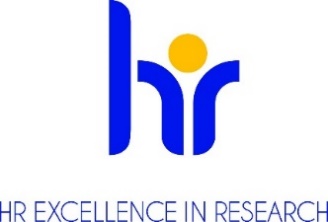 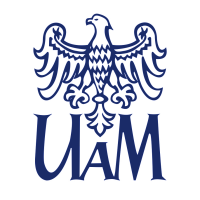 									Date: 11.12.2023INFORMATION ON THE RESULT OF THE COMPETITIONAs a result of the proceedings in the competition conducted for the above mentioned post, following a secret ballot vote, the competition committee has chosen Mr. Syamlal S K, Sankaran Kunnath.Justification (formulated by the competition committee):The competition committee analyzed the submitted documents. The documents submitted by the Candidate in the competition procedure met the formal and substantive requirements. The candidate met all the criteria adopted in the competition conditions and the committee recommends employment as an assistant professor in the group of research workers (postdoc) in the Department of Physics of Nanostructures, Institute of Spintronics and Quantum Information at the Faculty of Physics, Dr. Syamlal S K, Sankaran Kunnath, to carry out research tasks in the NCN project OPUS-19 No. 2020/37/B/ST3/03936.Maciej Krawczyk (First and last name of the chairperson of the competition committee)FACULTYin the project……..number………..PhysicsNCN OPUS-192020/37/B/ST3/03936POSTAdiunkt - research position(postdoc)